Title Goes Here With Each Initial Letter CapitalizedFirst Author Namea, Second Author Nameb, etc (Underline the presenting author)aReplace this text with first author affiliation (use complete addresses and include e-mail address for presenting author)bIf more than one affiliation is needed, each affiliation should be indicated in order by the following superscript letters, a, b, etc. as shown above. The abstract length is one page, A4 size, including figures and references. The page margins are 2.5 cm on all sides, with no page number. The font used should be Times New Roman 12-point. The lines should be single-spaced and justified. References in the text should be numbered and enclosed in square brackets, for example [1]. The figures may be prepared in color or grayscale or both. Figure 1 shows an example.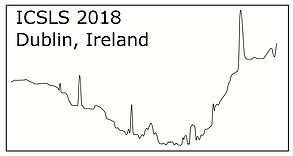 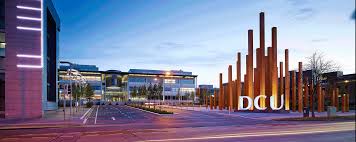 Figure 1. ICSLS 2018 logo (left) and venue (right) Please send your abstract as a “.docx” file, and also, please export your abstract to “.pdf” format and email both the .docx and .pdf files to icsls2018@dcu.ie. The title for the email should be “ICSLS Abstract Submission” and the attached file name should be the last name of the corresponding author and submission date: LastName-dd-mm-yyyy. Please proofread the abstract before submitting it. If you wish to make any changes to your abstract after submission but before the deadline, please contact the Local Organizers at icsls2018@dcu.ie. These abstracts will become part of the program. It is intended that peer-reviewed papers will be published in IOP’s Journal of Physics: Conference Series. As for the ICSLS23 publication [2], we suggest papers of lengths 7, 5, and 3 pages for invited talks, contributed talks and poster presentations, respectively. We encourage authors to submit their papers before the conference, if possible. For further updates you are also encouraged to regularly check our website: http://www.icsls2018.com.The templates and guidelines for the Journal of Physics papers can be found at https://publishingsupport.iopscience.iop.org/author-guidelines-for-conference-proceedings/ .References[1] Author1 Family-Name followed by Initials, Author2 Family-Name followed by Initials Year Journal Title, Volume, Page(s).[2] Szudy J 2017 J. Phys.:Conf. Series 810 012001.